Declaramos, para os devidos fins, que (NOME COMPLETO, sem abreviaturas), portador(a) do RG (número do RG – órgão emissor) e do CPF (XXX.XXX.XXX-XX), é servidor(a) da (NOME DO ÓRGÃO PÚBLICO) desde dd/mm/aaaa, designado(a) pela Portaria n°. (NÚMERO, DATA e ÓRGÃO ou ATO QUE O/A NOMEOU), exercendo a função de (NOME DA FUNÇÃO), até a presente data.Cidade,______ de _______________de 20XX._______________________________________________ (Nome completo, CPF e cargo)Carimbo e assinaturaANEXAR À SOLICITAÇÃO•	Plano de Atividades de Estágio; E•	Cópia da Portaria ou Ato de nomeação.***Utilizar papel timbrado da Repartição Pública***Declaração elaborada conforme Art. 40º, Inciso I, do Regulamento de Estágio - Portaria 1.204, de 11de maio de 2011.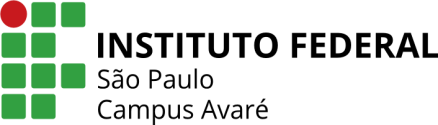 Instituto Federal de Educação, Ciência e Tecnologia de São Paulo                     Diretoria Geral do Câmpus AvaréCoordenadoria de ExtensãoMODELO DE DECLARAÇÃO DE FUNCIONÁRIO(A) PÚBLICO(A)